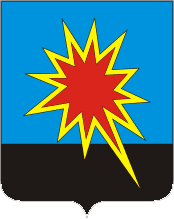 РОССИЙСКАЯ ФЕДЕРАЦИЯКЕМЕРОВСКАЯ ОБЛАСТЬКАЛТАНСКИЙ ГОРОДСКОЙ ОКРУГАДМИНИСТРАЦИЯ КАЛТАНСКОГО ГОРОДСКОГО ОКРУГАПОСТАНОВЛЕНИЕОт 29.08.2013 г. № 291-пОб утверждении  административного регламента по предоставлению муниципальной услуги: «Подготовка и выдача градостроительных планов земельных участков»На основании статей 44, 46 Градостроительного кодекса Российской Федерации, Федерального закона от 06.09.2003№ 131-ФЗ "Об общих принципах организации местного самоуправления в Российской Федерации",       Федерального закона от 27.07.2010 №210-ФЗ «Об организации предоставления государственных и муниципальных услуг», во исполнении предписания Главного управления архитектуры и градостроительства Кемеровской области от 08.05.2013г об устранении нарушений законодательства о градостроительной деятельности.:1. Утвердить прилагаемый административный регламент по предоставлению муниципальной услуги: «Подготовка и выдача градостроительных планов земельных участков».2. Директору МАУ «Пресс-Центр г.Калтан» (Беспальчук В.Н.), начальнику отдела информационных технологий (Ю.В. Рогожникова) обеспечить размещение настоящего постановления на сайте администрации Калтанского городского округа и в газете «Калтанский Вестник».3. Считать утратившим силу Постановление администрации Калтанского городского округа от 17.08.2012г. № 197-п  «Об утверждении административного регламента по предоставлению муниципальной услуги отдела архитектуры и градостроительства: «Подготовка и выдача градостроительных планов земельных участков».4. Контроль за исполнением настоящего постановления возложить на заместителя главы Калтанского городского округа по строительству Рудюк О.А.Глава Калтанского    		И.Ф.Голдиновгородского  округа